Regula Treimilor în Fotografie-Mîinea Maria-Cea mai cunoscută regulă de compoziţie in fotografiePosibilă numai prin existenţa patrulaterelor, este o regula foarte importantă de incadrare în fotografie, fiind reprezentată de nişte linii imaginare care împart imaginea în noua părţi egale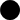 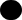 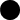 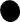 